            Wypełniony formularz prosimy złożyć terminie 
            do 11.03.2024, do godz. 15:00. 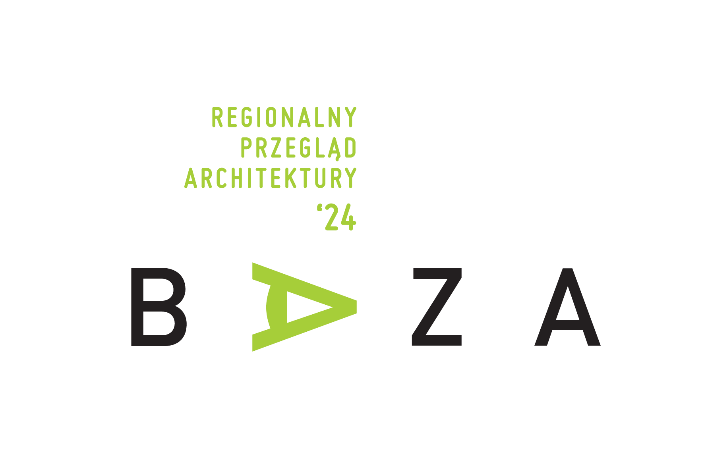              Wpłat za uczestnictwo  w RPA BAZA ’24 
             prosimy dokonywać w terminie do 14.03.2024             na konto Organizatora:              SARP O/Wrocław, 50-123 Wrocław, ul. Oławska 21/5-6             Bank: Raiffeisen             Konto: 26 1750 0012 0000 0000 2673 8946             Tytułem: wpłata za RPA BAZA ‘24 architekt             Po otrzymaniu wpłaty Organizator wystawi fakturę VAT.              Niedotrzymanie w/w terminu oznacza rezygnację
             z prezentacji prac.FORMULARZ  ZGŁOSZENIOWY                                                   Potwierdzenie przyjęcia zgłoszenia przez Organizatora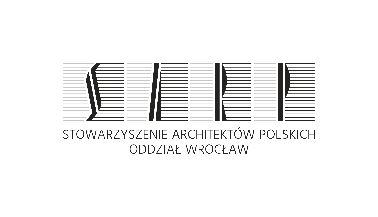 FORMA ZGŁOSZENIA                                           >>>FORMA ZGŁOSZENIA                                           >>>architektarchitektIMIĘ I NAZWISKO UCZESTNIKA                         >>>IMIĘ I NAZWISKO UCZESTNIKA                         >>>ZRZESZONY W SARP                                  >>>NIEZRZESZONY W SARP                             >>>ADRES                                                                     >>>ADRES                                                                     >>>NIP                                                                          >>>NIP                                                                          >>>KONTAKT (osoba kontaktowa, telefon, e-mail)                      >>>                    KONTAKT (osoba kontaktowa, telefon, e-mail)                      >>>                    LICZBA STRON W KATALOGU                    >>>(max. 2 strony, koszt: 100 zł + VAT/strona)Łączny koszt (z 23% VAT):Łączny koszt (z 23% VAT):LICZBA PLANSZ NA WYSTAWĘ                  >>>(max. 2 plansze, koszt: 100 zł + VAT/plansza)Łączny koszt (z 23% VAT):Łączny koszt (z 23% VAT):INNE FORMY PRZEZENTACJI                              >>>(do ustalenia z organizatorem BAZA RPA ’24)INNE FORMY PRZEZENTACJI                              >>>(do ustalenia z organizatorem BAZA RPA ’24)Miejscowość, data:Podpisanie formularza jest równoznaczne z zawarciem umowy 
z Organizatorem RPA BAZA ’24 na dysponowanie przez Organizatora dostarczonymi materiałami zgodnie z regulaminem i warunkami uczestnictwa w Przeglądzie.Miejscowość, data:Podpisanie formularza jest równoznaczne z zawarciem umowy 
z Organizatorem RPA BAZA ’24 na dysponowanie przez Organizatora dostarczonymi materiałami zgodnie z regulaminem i warunkami uczestnictwa w Przeglądzie.Pieczęć i podpis Zgłaszającego:Pieczęć i podpis Zgłaszającego: